        КАРАР                                  № 75                       ПОСТАНОВЛЕНИЕ   «23 » апрель  2019й.                                                        «23 » апреля  2019г.О внесении изменений в постановление Администрации сельского поселения Янгантауский сельсовет от 20.04.2011 года № 8В соответствии Постановления Правительства Республики Башкортостан от 11 апреля 2011 г. № 98 «О порядке разработки и утверждения органами местного самоуправления схемы размещения нестационарных торговых объектов на территории Республики Башкортостан» (с изменениями и дополнениями от12.09.2011 года,29.05.2012 года,12.07.2016 года), Администрация сельского поселения Янгантауский сельсоветПОСТАНОВЛЯЕТ:1.Внести изменения в постановление Администрации сельского поселения Янгантауский сельсовет от 20.04.2011 года № 8 добавив  пункт следующего содержания:– «Утвердить схему размещения нестационарных торговых объектов на территории сельского поселения Янгантауский сельсовет муниципального района Салаватский район Республики Башкортостан» согласно приложения № 9.2. Обнародовать настоящее постановление на информационном стенде в здании администрации сельского поселения Янгантауский сельсовет муниципального района Салаватский район Республики Башкортостан по адресу: д.Чулпан, ул.Зеленая, д. 13, и на официальном сайте в сети «Интернет».3. Контроль за исполнением постановления оставляю за собой.Глава сельского поселения                                               А.Т.НабиевПриложение № 9Схемаразмещения нестационарных торговых объектовна территории сельского поселения Янгантауский сельсовет МР Салаватский район РББАШҠОРТОСТАН  РЕСПУБЛИКАҺЫСАЛАУАТ РАЙОНЫ МУНИЦИПАЛЬ РАЙОНЫНЫҢ ЯНҒАНТАУ АУЫЛСОВЕТЫ АУЫЛ БИЛӘМӘҺЕ ХАКИМИӘТЕ452492, Сулпан  ауылыЙәшел урамы, 13 йорттел. (34777) 2-88-22, 2-88-52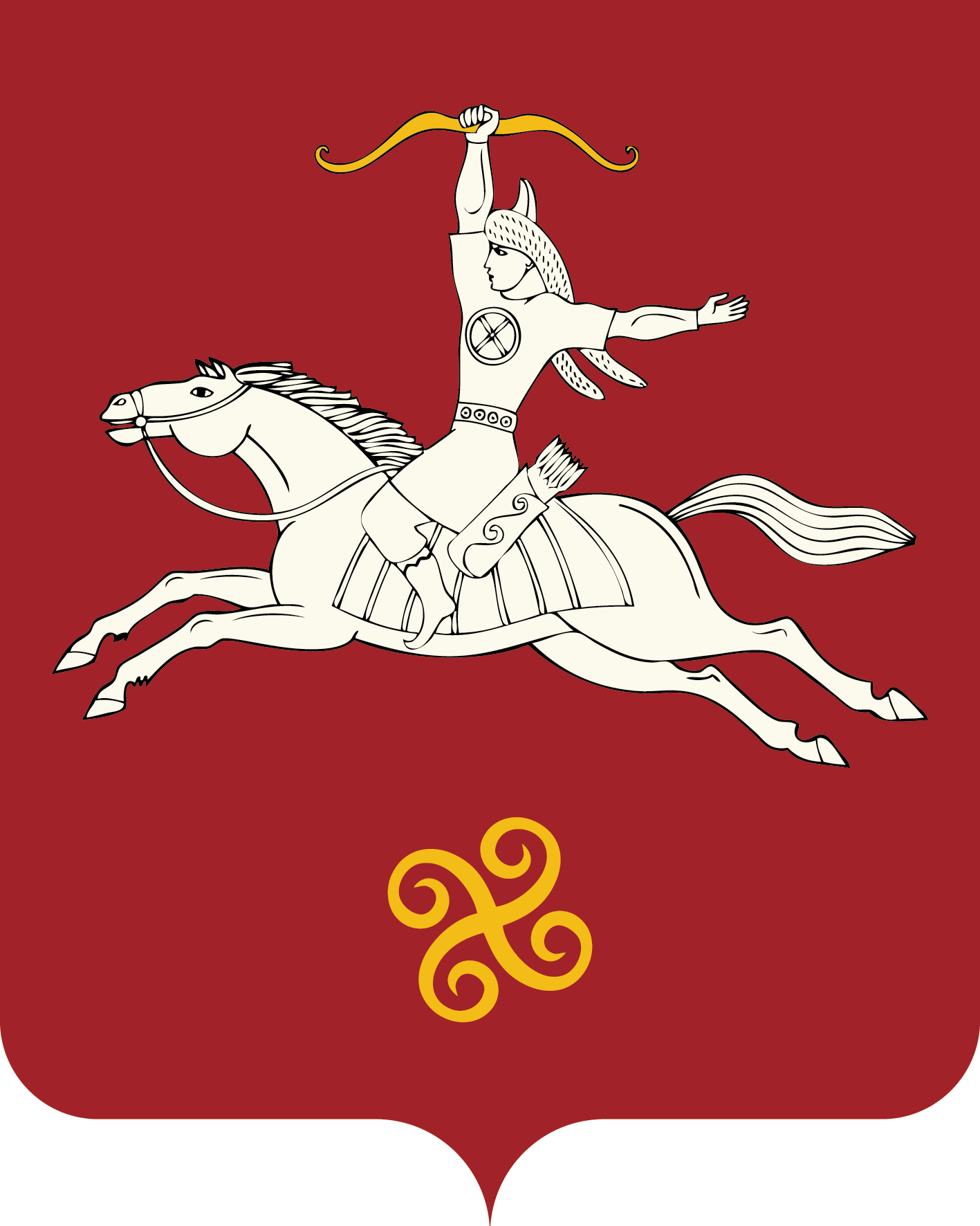 РЕСПУБЛИКА БАШКОРТОСТАНАДМИНИСТРАЦИЯ СЕЛЬСКОГО ПОСЕЛЕНИЯ ЯНГАНТАУСКИЙ СЕЛЬСОВЕТ МУНИЦИПАЛЬНОГО РАЙОНАСАЛАВАТСКИЙ РАЙОН452492, д.Чулпан, ул.Зелёная, д.13тел. (34777) 2-88-22, 2-88-52Nп/пМесторасположение нестационарного торгового объектаНестационарный торговый объект (указать какой)Специализация нестационарного торгового объектаПлощадь нестационарного торгового объектаСрок, период размещения нестационарного торгового объектаТребования к нестационарному торговому объекту, планируемому к размещению12345671Республика Башкортостан, Салаватский район, д.Чулпан, ул. Зеленая,1а, возле магазина «Уют»палаткаСезонная торговля продовольственными и непродовольственными товарами 30 кв.м.Сезонный объект2Республика Башкортостан, Салаватский район, д.Комсомол, у висячего мостапалаткаСезонная торговля продовольственными и непродовольственными товарами 30 кв.м.Сезонный объект3Республика Башкортостан, Салаватский,д.Ильтаево, у висячего моста (возле кафе )палаткаСезонная торговля продовольственными и непродовольственными товарами 30 кв.м.Сезонный объект4Республика Башкортостан, Салаватский район, д.Мусатово, ул.Центральная,д.13 (возле стелы)палаткаСезонная торговля продовольственными и непродовольственными товарами 30 кв.м.Сезонный объект